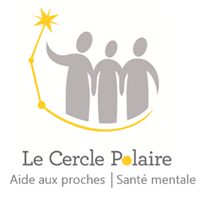 OFFRE D’EMPLOIL’organisme a pour engagement d’accueillir les membres de l’entourage de personnes vivant un trouble de santé mentale, d’être à l’écoute des besoins et de développer une offre de services personnalisés et professionnels à leur intention.INTERVERNANT(E) PSYCHOSOCIAL(E)Description :À titre de membre de l’équipe du Cercle Polaire, l’intervenant(e) psychosocial(e) est appelée à :•  Réaliser des interventions psychosociales en bureau et téléphoniques;•  Effectuer la tenue de dossier selon les normes en vigueur;•  Animer ou co-animer des groupes de soutien et groupe psychoéducatifs;•  Animer ou co-animer des conférences-causeries sur des thèmes entourant la santé mentale;•  Accompagner les membres de l’entourage dans les processus de demande d’ordonnance;•  Agir en soutien à l’équipe;Exigences :•  Formation académique en relation d’aide (travail social, psychoéducation, etc.);•  Sont des atouts : expérience ou connaissances en santé mentale, automobile.Conditions de travail :•  35 heures/semaine;•  Contrat d’un an avec possibilité de renouvellement;•  Salaire et avantages : selon la politique en vigueur;•  Entrée en fonction : le plus tôt possible.Faire parvenir son curriculum vitae et une lettre de motivation au plus tard le 24 octobre À l’adresse : info@cerclepolaire.comSeuls les candidats retenus seront contactés. Merci.